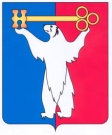 АДМИНИСТРАЦИЯ ГОРОДА НОРИЛЬСКАКРАСНОЯРСКОГО КРАЯПОСТАНОВЛЕНИЕ05.07.2021					г. Норильск					№ 331О внесении изменений в постановление Администрации города Норильска от 29.12.2016 № 656В целях урегулирования отдельных вопросов, касающихся системы оплаты труда работников муниципального казенного учреждения «Служба спасения»,ПОСТАНОВЛЯЮ:	1. Внести в Примерное положение об оплате труда работников муниципального казенного учреждения «Служба спасения», утвержденное постановлением Администрации города Норильска от 29.12.2016 № 656 
(далее – Примерное положение), следующие изменения:1.1. Разделы «Старший диспетчер», «Диспетчер» Приложения 1 к Примерному положению «Критерии оценки результативности и качества труда для установления ежемесячных выплат за важность выполняемой работы, степень самостоятельности и ответственности при выполнении поставленных задач» изложить в следующей редакции:«».1.2. Разделы «Старший диспетчер», «Диспетчер» Приложения 2 к Примерному положению «Критерии оценки результативности и качества труда для установления ежемесячных выплат за интенсивность и высокие результаты работы» изложить в следующей редакции:«».1.3. Разделы «Старший диспетчер», «Диспетчер» Приложения 3 к Примерному положению «Критерии оценки результативности и качества труда для установления ежемесячных выплат за качество выполняемых работ» изложить в следующей редакции:«».2. Опубликовать настоящее постановление в газете «Заполярная правда» и разместить его на официальном сайте муниципального образования город Норильск.3. Финансовому управлению Администрации города Норильска подготовить изменения в бюджет муниципального образования город Норильск в соответствии с настоящим постановлением и обеспечить их рассмотрение на заседании бюджетной комиссии.4. Настоящее постановление вступает в силу после его официального опубликования в газете «Заполярная правда» и распространяет действие на правоотношения, возникшие с 01.02.2021.Глава города Норильска							            Д.В. КарасевСтарший диспетчерСтарший диспетчерСтарший диспетчерСтарший диспетчерОбеспечение контроля качественного исполнения работниками отдела в составе оперативной дежурной смены обязанностей согласно ежедневному плану работы Единой дежурно-диспетчерской службы города Норильска В соответствии с требованиями, установленными действующим законодательством. Непосредственное руководство работой Системы – 112В установленные сроки в полном объеме20Организация обеспечения подготовки представляемых документов вышестоящим организациямПредставление документов в установленные срокиВ установленные сроки в полном объеме20Ведение профессиональной документации, своевременная обработка первичных документовПолнота и соответствие нормативным документам, исполнительская дисциплинаВ установленные сроки в полном объеме15Уровень взаимодействияРезультативное решение задач, требующих совместных действий со специалистами других отделов (подразделений, организаций)100 %15Действия в составе оперативной дежурной смены Единой дежурно-диспетчерской службы города Норильска при наступлении оперативных событий Результативная работа в составе оперативной дежурной смены Единой дежурно-диспетчерской службы города Норильска при наступлении оперативных событийВ установленные сроки в полном объеме15ДиспетчерДиспетчерДиспетчерДиспетчерВедение профессиональной документации, своевременная обработка первичных документовПолнота и соответствие нормативным документам, исполнительская дисциплина В установленные сроки в полном объеме15Уровень взаимодействияРезультативное решение задач требующих совместных действий со специалистами других отделов (подразделений, организаций)100%15Своевременная и качественная подготовка информации для вывода на средства отображения информацииСоответствие оперативной обстановкеВ установленные сроки в полном объеме15Своевременная подготовка справочной информации для обеспечения деятельности оперативной дежурной смены Единой дежурно-диспетчерской службы города НорильскаПолнота и соответствие нормативным актам Единой дежурно-диспетчерской службы города НорильскаВ установленные сроки в полном объеме15Действия в составе оперативной дежурной смены Единой дежурно-диспетчерской службы города Норильска при наступлении оперативных событий  Результативная работа в составе оперативной дежурной смены Единой дежурно-диспетчерской службы города Норильска при наступлении оперативных событий (отсутствие замечаний)В установленные сроки в полном объеме10Старший диспетчерСтарший диспетчерСтарший диспетчерСтарший диспетчерВладение специализированными и информационными программами, использование информационных системВ соответствии с установленными требованиями100%15Достижение высоких результатов в работеПовышение квалификации (профессионального мастерства) по профилю выполняемой работыВ установленные сроки  10Достижение высоких результатов в работеИнициация предложений, направленных на улучшение качества работы отдела и учреждения в целом В установленные сроки в полном объеме10Интенсивность, сложность и напряжённость трудаУмение принимать оптимальные решения в условиях ограниченного временного интервала, достигать запланированного результатаВ установленные сроки в полном объеме10ДиспетчерДиспетчерДиспетчерДиспетчерВладение специализированными и информационными программами, использование информационных системВ соответствии с установленными требованиями100%10Достижение высоких результатов в работеПовышение квалификации (профессионального мастерства) по профилю выполняемой работыВ установленные сроки  10Достижение высоких результатов в работеИнициация предложений, направленных на улучшение качества работы отдела и учреждения в целом В установленные сроки в полном объеме10Интенсивность, сложность и напряжённость трудаУмение принимать оптимальные решения в условиях ограниченного временного интервала, достигать запланированный результатВ установленные сроки в полном объеме10Старший диспетчерСтарший диспетчерСтарший диспетчерСтарший диспетчерВыполнение приказов и распоряжений руководстваОтсутствие обоснованных и зафиксированных замечаний со стороны руководства, выполнение в срок и в полном объеме100%15Соблюдение трудового и иного законодательства, а также Правил внутреннего трудового распорядка, инструкций, приказов и иных нормативных документов, регламентирующих деятельность работника по направлению, выполнение требований охраны труда, пожарной безопасностиОрганизация охраны труда, в соответствии с действующими стандартами, правиламиОтсутствие травм, несчастных случаев и других нарушений требований норм и правил при выполнении работ 5Соблюдение трудового и иного законодательства, а также Правил внутреннего трудового распорядка, инструкций, приказов и иных нормативных документов, регламентирующих деятельность работника по направлению, выполнение требований охраны труда, пожарной безопасностиСоблюдение и выполнение правил внутреннего трудового распорядкаОтсутствие нарушений правил внутреннего трудового распорядка5Качество выполненных работ, профессионализм и оперативность при выполнении поставленных задачОтсутствие замечаний со стороны руководства100%15Соблюдение сроков, порядка и условий подготовки, оформления и реализации документовОтсутствие обоснованных, зафиксированных замечаний по нарушению сроков, порядка и условий оформления и реализации документов100%5Качественное ведение документацииОтсутствие обоснованных, зафиксированных замечаний со стороны руководства100%15ДиспетчерДиспетчерДиспетчерДиспетчерВыполнение приказов и распоряжений руководителя учрежденияОтсутствие обоснованных и зафиксированных замечаний со стороны руководства, выполнение в срок и в полном объеме100%15Соблюдение трудового и иного законодательства, а также Правил внутреннего трудового распорядка, инструкций, приказов и иных нормативных документов, регламентирующих деятельность работника по направлению, выполнение требований охраны труда, пожарной безопасностиОрганизация охраны труда, в соответствии с действующими стандартами, правиламиОтсутствие травм, несчастных случаев и других нарушений требований норм и правил при выполнении работ 5Соблюдение трудового и иного законодательства, а также Правил внутреннего трудового распорядка, инструкций, приказов и иных нормативных документов, регламентирующих деятельность работника по направлению, выполнение требований охраны труда, пожарной безопасностиСоблюдение и выполнение правил внутреннего трудового распорядкаОтсутствие нарушений правил внутреннего трудового распорядка5Ответственное отношение к выполнению должностных обязанностейОтсутствие обоснованных, зафиксированных замечаний со стороны руководства100%5Качество выполненных работ, профессионализм и оперативность при выполнении поставленных задачОтсутствие обоснованных, зафиксированных замечаний со стороны руководства100%5Качественное ведение документацииОтсутствие обоснованных, зафиксированных замечаний со стороны руководства100%5Своевременная и качественная подготовка информацииОтсутствие обоснованных, зафиксированных замечаний со стороны руководства100%5